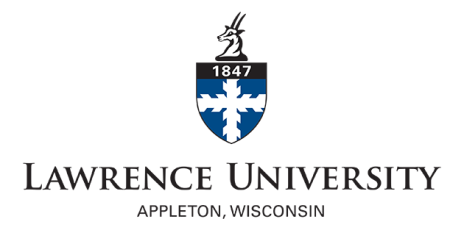 DEBRIEFING FORM FOR IRB REVIEW OF RESEARCH INVOLVING HUMAN SUBJECTSForm must be typed—HANDWRITTEN DOCUMENTS will not be accepted.** A handwritten signature is not needed if this form is emailed from a Lawrence University email account.  Please type in name and date and submit to irb@lawrence.edu.A handwritten signature is required if this form is not emailed from a Lawrence University email account.  Please mail this form including the handwritten signature to Lawrence University, IRB c/o Office of the Provost, 711 E. Boldt Way, Appleton, WI, 54911.
DEBRIEFING CHECKLIST Purpose of studyNature and hypotheses of the studyOther research findings Be sure to explain other research in lay terms (avoid jargon or terms that the average person might not understand) and with GREAT sensitivity to how people may be relating other research findings to their performance in your study.   Complete explanation of any deceptions Opportunities for participants to:Provide researchers feedbackAsk questionsReflect on their impressions of the experienceDate of when participants will receive summary of the resultsIf you are a student, do NOT promise that you will provide participants with a summary of your results unless you can guarantee that you WILL do it by the last day of classes for the term.    1.	Research Project 	1.	Research Project 	1.	Research Project 	1.	Research Project 	1.	Research Project 	Protocol Title:       Protocol Title:       Protocol Title:       Protocol Title:       Protocol Title:       2.  Principal Investigator (PI)  [Complete 2a and 2b]2.  Principal Investigator (PI)  [Complete 2a and 2b]2.  Principal Investigator (PI)  [Complete 2a and 2b]2.  Principal Investigator (PI)  [Complete 2a and 2b]2.  Principal Investigator (PI)  [Complete 2a and 2b]	2a.  STUDENT PI * (To be completed by student investigator before sending to faculty             member)	2a.  STUDENT PI * (To be completed by student investigator before sending to faculty             member)	2a.  STUDENT PI * (To be completed by student investigator before sending to faculty             member)	2a.  STUDENT PI * (To be completed by student investigator before sending to faculty             member)	2a.  STUDENT PI * (To be completed by student investigator before sending to faculty             member)Name:       Telephone:  xxx-xxx-xxxxTelephone:  xxx-xxx-xxxxTelephone:  xxx-xxx-xxxxEmail:        Class Research Project                Course # and Name**:        Class Research Project                Course # and Name**:        Class Research Project                Course # and Name**:        Class Research Project                Course # and Name**:        Class Research Project                Course # and Name**:        Independent Research Project Independent Research Project Independent Research Project Independent Research Project Independent Research ProjectFaculty Sponsor:       Faculty Sponsor:       Faculty Sponsor Email:       Faculty Sponsor Email:       Faculty Sponsor Email:       	2b. FACULTY MEMBER (Do not complete this section if you are a student.)	2b. FACULTY MEMBER (Do not complete this section if you are a student.)	2b. FACULTY MEMBER (Do not complete this section if you are a student.)	2b. FACULTY MEMBER (Do not complete this section if you are a student.)	2b. FACULTY MEMBER (Do not complete this section if you are a student.)Name:       Email:       Name:       Email:       Name:       Email:       Department:       Telephone:  xxx-xxx-xxxxDepartment:       Telephone:  xxx-xxx-xxxx3.  Reason for the Use of Deception3.  Reason for the Use of Deception3.  Reason for the Use of Deception3.  Reason for the Use of Deception3.  Reason for the Use of DeceptionPlease explain the reason for using deception in your research project (i.e., for validity, to obtain valid data without serious risk to participants, to obtain information people cannot validly self-report).  Please explain the reason for using deception in your research project (i.e., for validity, to obtain valid data without serious risk to participants, to obtain information people cannot validly self-report).  Please explain the reason for using deception in your research project (i.e., for validity, to obtain valid data without serious risk to participants, to obtain information people cannot validly self-report).  Please explain the reason for using deception in your research project (i.e., for validity, to obtain valid data without serious risk to participants, to obtain information people cannot validly self-report).  Please explain the reason for using deception in your research project (i.e., for validity, to obtain valid data without serious risk to participants, to obtain information people cannot validly self-report).  4. Type of Deception4. Type of Deception4. Type of Deception4. Type of Deception4. Type of DeceptionWhat example(s) best describe the use of deception in your research project? (check all that apply) Misleading disclosure (i.e., lack of accurate disclosure by withholding specific information about research, misinforming participants about research) Fake or rigged instruments or procedures Misleading play-acting in experimental design: researcher, confederates Covert procedures (i.e., observation behind a one-way mirror) Covert research (i.e., undercover observation, staged experiment in public place) Other (specify)      What example(s) best describe the use of deception in your research project? (check all that apply) Misleading disclosure (i.e., lack of accurate disclosure by withholding specific information about research, misinforming participants about research) Fake or rigged instruments or procedures Misleading play-acting in experimental design: researcher, confederates Covert procedures (i.e., observation behind a one-way mirror) Covert research (i.e., undercover observation, staged experiment in public place) Other (specify)      What example(s) best describe the use of deception in your research project? (check all that apply) Misleading disclosure (i.e., lack of accurate disclosure by withholding specific information about research, misinforming participants about research) Fake or rigged instruments or procedures Misleading play-acting in experimental design: researcher, confederates Covert procedures (i.e., observation behind a one-way mirror) Covert research (i.e., undercover observation, staged experiment in public place) Other (specify)      What example(s) best describe the use of deception in your research project? (check all that apply) Misleading disclosure (i.e., lack of accurate disclosure by withholding specific information about research, misinforming participants about research) Fake or rigged instruments or procedures Misleading play-acting in experimental design: researcher, confederates Covert procedures (i.e., observation behind a one-way mirror) Covert research (i.e., undercover observation, staged experiment in public place) Other (specify)      What example(s) best describe the use of deception in your research project? (check all that apply) Misleading disclosure (i.e., lack of accurate disclosure by withholding specific information about research, misinforming participants about research) Fake or rigged instruments or procedures Misleading play-acting in experimental design: researcher, confederates Covert procedures (i.e., observation behind a one-way mirror) Covert research (i.e., undercover observation, staged experiment in public place) Other (specify)      5.  Debriefing Statement	5.  Debriefing Statement	5.  Debriefing Statement	5.  Debriefing Statement	5.  Debriefing Statement	If the research involves deception, please include a written debriefing statement.  Develop the statement in a way that addresses the points in the “debriefing checklist” below. If the research involves deception, please include a written debriefing statement.  Develop the statement in a way that addresses the points in the “debriefing checklist” below. If the research involves deception, please include a written debriefing statement.  Develop the statement in a way that addresses the points in the “debriefing checklist” below. If the research involves deception, please include a written debriefing statement.  Develop the statement in a way that addresses the points in the “debriefing checklist” below. If the research involves deception, please include a written debriefing statement.  Develop the statement in a way that addresses the points in the “debriefing checklist” below. 6.  Signatures	6.  Signatures	6.  Signatures	6.  Signatures	6.  Signatures	Signature of Principal Investigator**                                                                      DateSignature of Principal Investigator**                                                                      DateSignature of Principal Investigator**                                                                      DateSignature of Principal Investigator**                                                                      DateSignature of Principal Investigator**                                                                      DateSignature of Supervisory Faculty Member**                                                         Date Signature of Supervisory Faculty Member**                                                         Date Signature of Supervisory Faculty Member**                                                         Date Signature of Supervisory Faculty Member**                                                         Date Signature of Supervisory Faculty Member**                                                         Date 